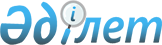 О внесении изменений в некоторые решения Правительства Республики КазахстанПостановление Правительства Республики Казахстан от 3 апреля 2019 года № 154.
      Правительство Республики Казахстан ПОСТАНОВЛЯЕТ:
      1. Утвердить прилагаемые изменения, которые вносятся в некоторые решения Правительства Республики Казахстан. 
      2. Настоящее постановление вводится в действие по истечении десяти календарных дней после дня его первого официального опубликования. Изменения, которые вносятся в некоторые решения Правительства Республики Казахстан
      1. В постановлении Правительства Республики Казахстан от 3 июля 2000 года № 1006 "Об определении субъектов, имеющих право пользования оружием и военной техникой":
      в перечне субъектов, имеющих право пользования оружием и военной техникой, утвержденном указанным постановлением:
      пункт 5 изложить в следующей редакции:
      "5. Служба экономических расследований органов по финансовому мониторингу Министерства финансов Республики Казахстан.".
      2. В постановлении Правительства Республики Казахстан от 31 января 2001 года № 164 "Об утверждении Правил подготовки и использования сетей телекоммуникаций общего пользования, ресурсов единой сети телекоммуникаций для нужд государственных органов, органов обороны, безопасности и охраны правопорядка Республики Казахстан" (САПП Республики Казахстан, 2001 г., № 4-5, ст. 53):
      в Правилах подготовки и использования сетей телекоммуникаций общего пользования, ресурсов единой сети телекоммуникаций для нужд государственных органов, органов обороны, безопасности и охраны правопорядка Республики Казахстан, утвержденных указанным постановлением:
      пункт 3 изложить в следующей редакции: 
      "3. Основными пользователями СТОП, для которых устанавливается отдельный порядок предоставления услуг, являются: Комитет национальной безопасности Республики Казахстан (далее - КНБ РК), Министерство обороны Республики Казахстан (далее - МО РК), Министерство внутренних дел Республики Казахстан (далее - МВД РК), Служба государственной охраны Республики Казахстан (далее - СГО РК), Служба экономических расследований органов по финансовому мониторингу и органы государственных доходов Министерства финансов Республики Казахстан, другие государственные органы по перечню, определенному Правительством Республики Казахстан: Министерство культуры и спорта Республики Казахстан, Министерство сельского хозяйства Республики Казахстан, Министерство индустрии и инфраструктурного развития Республики Казахстан, Министерство информации и коммуникаций Республики Казахстан, Министерство энергетики Республики Казахстан, Министерство здравоохранения Республики Казахстан (далее - государственные органы).".
      3. Утратил силу постановлением Правительства РК от 27.12.2023 № 1195.


      4. В постановлении Правительства Республики Казахстан от 20 ноября 2009 года № 1899 "Об утверждении Соглашения об обмене информацией в сфере борьбы с преступностью":
      пункт 2 изложить в следующей редакции:
      "2. Министерству иностранных дел Республики Казахстан в соответствии с пунктом 3 статьи 1 указанного Соглашения информировать депозитарий, что компетентными органами по его исполнению от Республики Казахстан являются Генеральная прокуратура, Министерство внутренних дел, Служба государственной охраны, Комитет национальной безопасности, Агентство по делам государственной службы и противодействию коррупции, Служба экономических расследований органов по финансовому мониторингу Министерства финансов.".
      5. Утратил силу постановлением Правительства РК от 29.08.2023 № 734 (вводится в действие по истечении десяти календарных дней после дня его первого официального опубликования).

      6. Утратил силу постановлением Правительства РК от 29.08.2023 № 733 (вводится в действие по истечении десяти календарных дней после дня его первого официального опубликования).


      7. В постановлении Правительства Республики Казахстан от 2 мая 2018 года № 231 "Об определении центрального компетентного органа и компетентных органов Республики Казахстан по Соглашению о сотрудничестве государств-участников Содружества Независимых Государств в борьбе с хищениями автотранспортных средств и обеспечении их возврата":
      абзац третий пункта 1 изложить в следующей редакции:
      "компетентными органами - Министерство внутренних дел Республики Казахстан, Генеральную прокуратуру Республики Казахстан (по согласованию), Национальное бюро по противодействию коррупции Агентства Республики Казахстан по делам государственной службы и противодействию коррупции (по согласованию), Службу экономических расследований органов по финансовому мониторингу Министерства финансов Республики Казахстан.".
					© 2012. РГП на ПХВ «Институт законодательства и правовой информации Республики Казахстан» Министерства юстиции Республики Казахстан
				
      Премьер-МинистрРеспублики Казахстан 

А. Мамин
Утверждены
постановлением Правительства
Республики Казахстан
от 3 апреля 2019 года № 154